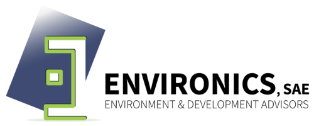 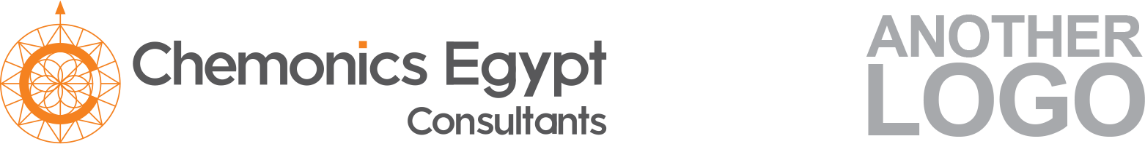 Fact Sheet WS01: Examine the major sources of wastes by performing a waste auditFact Sheet WS01: Examine the major sources of wastes by performing a waste auditOverviewOverviewObjectiveTo understand the different types of waste produced, such as paper, cardboard, glass, plastics, metals, food etc. to establish a baseline to compare progress against objectives and targetsTo identify the Waste generation sources in the facilityTo Identify the quantity and type of the waste generated from the facilityActionIdentify the waste sources in the facilityCalculate your total waste volume and weightIdentify where waste is createdConduct a waste auditKey ChallengesLack of knowledge on how to identify the waste sources and typeData unavailabilityRegulatory AspectsNoneProcessProcessComplexityLow to Moderate Equipment & Material NoneHuman ResourcesHSE ConsiderationsConsiderationsAdvantagesBetter understanding of the waste generated from the facilityHelp in analyzing and selecting the most technical and feasible recycling alternativeBetter planning for waste managementDisadvantagesMight need contracting an expert for waste characterization (In case of the insufficiency of experience of the current staff)Documentation and auditing activitiesImpact/BenefitsImpact/BenefitsEnvironmentalSupport developing appropriate action plans, and selecting low cost actionsEmployment OpportunitiesModerate (depends on availability of staff)